Stoisko wystawowe na targiChcesz stworzyć idealne stoisko wystawowe na targi? Przeczytaj kilka porad zawartych w naszym krótkim artykule. Zachęcamy do lektury.Oczywistym jest, iż wszelkiego rodzaju targi biznesowe z wielu branży jest to nie tylko sposób na promocję twojej firmy ale także sposób na pozyskanie nowych współpracowników czy też kontrahentów a także na zaprezentowanie tego co twoja firma może zaoferować. Jednak bym te wszystkie korzyści płynące z wystawienia się na wszelkiego rodzaju targach faktycznie miały miejsce stanowisko wystawowe na targi twojego przedsiębiorstwa musi być odpowiednio skonstruowane. Pytanie jak?Stoisko wystawowe na targi - na co zwrócić uwagę przy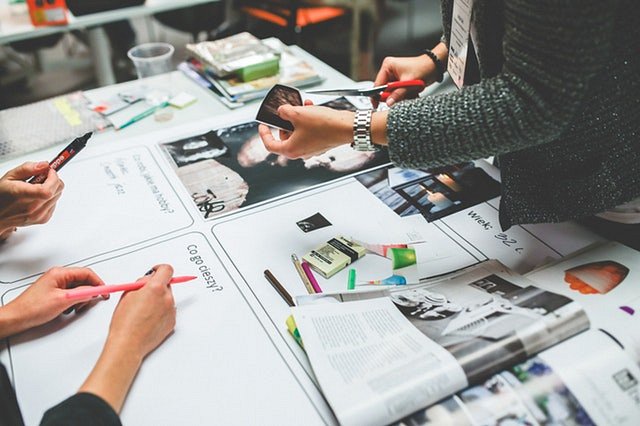 Otóż ważne, po pierwsze by stanowisko było bezpieczne. Jeżeli wykorzystujesz wszelkiego rodzaju konstrukcje stworzone na przykład z kratownic przestrzennych, warto zwrócić uwagę na zamontowanie ich poprawnie. Dodatkowo stoisko wystawowe na targi powino zawierać wszelkiego rodzaju materiały wykorzystywane do promocji a także banery czy plakaty informujące nie tylko o haśle reklamowym czy o naszych usługach ale także mówiące co nieco o samej firmie. Jeśli targi organizowane są na zewnątrz zadbaj o zadaszenie, które przyda się podczas szczególnie słonecznych dni a także gdy pogoda będzie deszczowa! Gdzie zamówić tego typu produkty? Warto sprawdzić ofertę firmy Wamat!